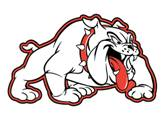 WILSON HIGH SCHOOL                     College Prep English 10Course OverviewCP English 10 students are provided the opportunity to develop composition skills, literary analysis, and oral presentations.  Writing will be incorporated regularly using a variety of styles.  Students will also participate in an extensive vocabulary study that will aid them in the examination of novels, short stories, plays, poems, and nonfiction.DurationYear LongPrerequisites NoneTopics of StudyTo Kill a MockingbirdShort Story Unit	Nonfiction UnitShakespeare’s Julius CaesarBook CirclesMy Sister’s KeeperPoetry UnitResourcesChromebooksMethods of AssessmentSummative Assessments = 70%Essay, Other = 30%Quizzes, Journals, Formative Checks